Desired Outcomes:  All certified staff will have a snapshot of where we are with our school wide goals. Build relationships with our teams     Understand how the Weebly aligns our current systems and gives SIP focusAttendees:  All certified staff and front office staff.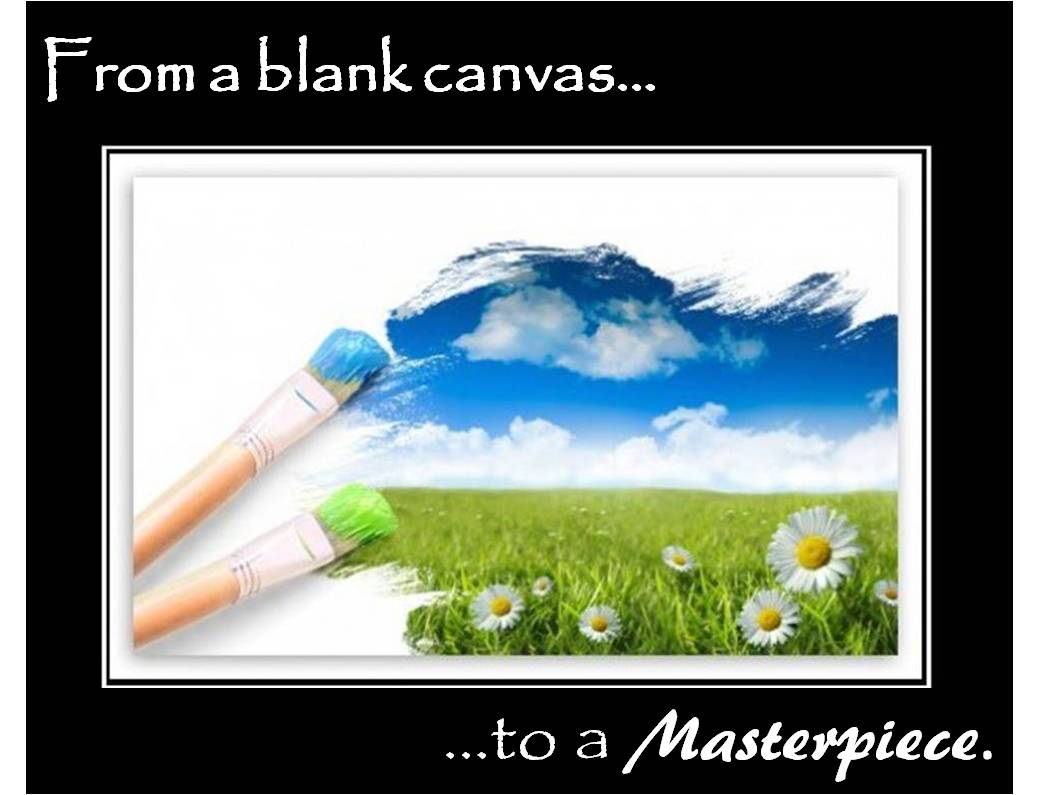 WHATWHOHOWWhenBreakfast & EntertainmentSpecial GuestsMusic8:00-8:45From a blank canvas….to a masterpieceArmstrong  & TeamVariety of activities8:45-10:30Scavenger Hunt & LunchPercy & TeamDowntown Scavenger Hunt10:45-1:00The WeeblyFreeman & TeamBreak out session1:15-2:45Reflection of the DayTeamSet two goals3:00-3:30Class Lists for mailing to be completed before you leaveClassroom TeachersFill out postcards3:30-4:00